Publicado en Septiembre de 2016 - Ciudad de México, México el 08/09/2016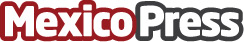 Preply, anuncia el inicio de su concurso de ensayo "El Impacto de las TIC en el Proceso Educativo" La Plataforma de Educación en Línea Preply, anuncia el inicio de su concurso de ensayo "El Impacto de las Tecnologías de Información en el Proceso Educativo"  Abierto del 1 de Septiembre al 25 de Octubre de 2016Datos de contacto:Jair BrenisCountry ManagerNota de prensa publicada en: https://www.mexicopress.com.mx/preply-anuncia-el-inicio-de-su-concurso-de Categorías: Idiomas Educación Literatura Emprendedores http://www.mexicopress.com.mx